SOLICITUD DE INSCRIPCION, ESCUELAS CHARTER DE RHODE ISLAND: 2019-2020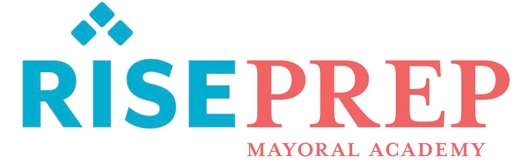 Información del estudianteNombre:								              La Fecha de Nacimiento: 	      /	  /		Apellido		              Primer nombre			Segundo nombreDirección: 															   Calle, casa/# de apartamento			Ciudad			Estado			   Código postal Distrito escolar: _______________________________________________________________________________________________  El grado actualmente: 		_____________________   	El grado para el cual está solicitando: 			Información del padre/tutor:Nombre:								Teléfono:	       				Correo electrónico: 							Vínculo con el niño:				Nombre:								Teléfono:	       				Correo electrónico: 							Vínculo con el niño:				Información adicional: ¿El solicitante antes mencionado tiene un hermano o hermana actualmente matriculado(a) en la escuela?    Sí     NoSi la respuesta es afirmativa, proporcione el nombre del hermano o hermana						¿Hay algún otro hermano o hermana que también esté solicitando en un formulario por separado?            Sí          NoSi la respuesta es afirmativa, proporcione el nombre del hermano o hermana						¿El solicitante antes mencionado es el hijo de un fundador o un(a) profesor(a) de la escuela?	                Sí 	     NoSi la respuesta es afirmativa, proporcione el nombre del fundador/profesor(a):						 Afirmo que la información contenida en esta solicitud es, a mi conocimiento, es completamente 
cierta. 
Firma del padre/tutor: 						  	   Fecha:				Note: Según la ley de Rhode Island, una escuela chárter es considerada como una escuela pública bajo la ley estatal y está sujeta a las disposiciones aplicables de leyes tanto estatales como federales y a la acción de no discriminación y acción afirmativa, incluyendo, pero no limitada a: (1) La Ley contra la Discriminación por la Edad de 1975, 42 U.S.C. §6101, et seq.;  (2) título VI de la ley de Derechos Civiles de 1964, 42 U.S.C. § 2000d, et seq.; (3) Título IX de las enmiendas educativas de 1972, 20 U.S.C. § 1681, et seq.; (4) la Sección 794 del Título 29 y la parte B del Acta de la Educación para las Personas Discapacitadas, 20 U.S.C. § 1411, et seq.; (5) 42 USC, Secciones 1981, 1983 y 1601 et seq.; (6) la Sección 504 de la Ley de Rehabilitación de 1973, según enmendada, 20 USC 794; y (8) Secciones 16-38-1, 16-38-1.1, 5.1-28-13, 28-5.1-14 y Capítulo 42-87 de las Leyes Generales de Rhode Island, como enmendada.Acepto que los registros de la escuela de mi hijo sean utilizados para estudios en la efectividad de las escuelas chárter.  Si los estudios son publicados, sólo se reportará la información de grupo y no la información a nivel deestudiante. La información de carácter delicado del estudiante permanecerá de forma confidencial bajo la leyestatal y federal.Nota: Marcar “No” NO afectará las oportunidades que su hijo(a) tiene para la admisión.     Sí 	     No 